MUNICÍPIO de Contagem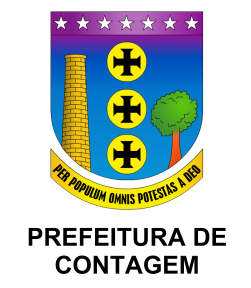 Secretaria Municipal de FazendaSubsecretaria da Receita MunicipalSENHA DO CONTRIBUINTE – ATUALIZAÇÃO CADASTRALDADOS DO CONTRIBUINTEREPRESENTANTE LEGALO Contribuinte acima identificado, por seu representante legal, SOLICITA atualização dos dados constantes do cadastro do contribuinte junto à Secretaria Municipal Adjunta da Receita do Município de Contagem.DECLARA conhecer que a SENHA DO CONTRIBUINTE é intransferível e que representa sua assinatura eletrônica.ASSUME total responsabilidade pelas informações prestadas.Contagem/MG, 10 de maio de 2019.__________________________________AssinaturaA solicitação de ATUALIZAÇÃO CADASTRAL deverá ser entregue na Secretaria Municipal de Fazanda, à Av. João Cesar de Oliveira, nº 6.620 – Centro/Sede, de segunda à sexta feira, das 8:00 às 17:00. Apresentando original e cópia da documentação de identificação do contribuinte:- Pessoa física: Documento de Identificação - Pessoa jurídica: Ato constitutivo e Documento de Identificação do representante legal.Nos casos em que o representante legal for procurador, é obrigatória a apresentação da procuração original e de documento do outorgante. Sem este procedimento, a ATUALIZAÇÃO não será processada.Esta solicitação tem validade de 30 (trinta) dias, fim do qual, deverá ser providenciado nova solicitação._ _ __ _ __ _ __ _ __ _ __ _ __ _ __ _ __ _ __ _ __ _ __ _ __ _ __ _ __ _ __ _ __ _ __ _ _ _ _ _ MUNICÍPIO de ContagemSecretaria Municipal de FazendaSubsecretaria da Receita MunicipalPROTOCOLO DA SOLICITAÇÃO DE ATUALIZAÇÃO CADASTRALCPF/CNPJ Nº ___________________________Recebi em: ____ / _____ / ________________________________________Assinatura e Carimbo do ServidorNOME COMPLETONOME COMPLETONOME COMPLETONOME COMPLETONOME COMPLETONOME COMPLETOIDENTIDADE NºIDENTIDADE NºCPF/CNPJCPF/CNPJCPF/CNPJCPF/CNPJEndereçoEndereçoEndereçoNºComplementoComplementoBairroBairroBairroBairroBairroCEPCidadeCidadeCidadeCidadeCidadeUFTelefoneEmailEmailEmailEmailEmailNome:Nome:Nome:Nº IdentidadeNº IdentidadeCPFTelefoneEmailEmail